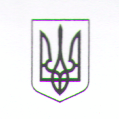 УКРАЇНАУПРАВЛІННЯ ОСВІТИ ПЕРВОМАЙСЬКОЇ МІСЬКОЇ РАДИПервомайська загальноосвітня школа І-ІІІ ступенів № 1Первомайської міської ради  Миколаївської областівул. Лейтенанта Шмідта, 25, м. Первомайськ, Миколаївська область, 55213,тел. (05161) 4-23-73 e-mail: pervoschool1@gmail.com Код ЄДРПОУ 25992557НАКАЗ25.08.2016											№     -оПро дотримання санітарно-гігієнічних норм в організації НВП          З метою створення безпечних для здоров’я дітей і підлітків умов навчання та виховання, які сприяють підвищенню їх працездатності, поліпшують розвиток та зміцнюють здоров’я дитиниНАКАЗУЮ:1. Затвердити режим провітрювання та вологого прибирання в навчальних кабінетах                                                                                                                     Термін:до 01.09.20162. Вчителям-предметникам суворо дотримуватися режиму провітрювання та вологого прибирання в навчальних кабінетах. Термін:2016/2017н.р.3. Класним керівникам, вчителям-предметникам:3.1. Розмістити учнів за партами відповідно до їхнього зросту та медичних показань.Термін:до 05.09.20163.2. Оформити листи здоров’я учнівТермін:до 07.09.20163.3. Дотримувати сясанітарно-гігієнічних вимог під час проведеннянавчальних занять та позакласнихзаходівТермін:протягом 2016/2017 н. р. 3.4. Проводити профілактичну роботу з батьками щодозапобіганняхарчовихотруєнь, інфекційних та віруснихзахворюваньТермін:протягом2016/2017 н. р.5. Завгоспу школи Клименко Р.Г. забезпечити щоденний контроль за дотриманням санітарно-гігієнічних норм утримання приміщень та території закладу.Термін:протягом2016/2017 н. р.4. Контроль за виконанням наказу залишаю за собою.    Директор ЗОШ І-ІІІ ступенів №1			Н.Л. ДіхтярукЗ наказом ознайомлені:Заступник директора з НВР			Г.А.СтарцевЗаступник директора з НВ				Г.В.ІвановаКласовод 1А						Т.С.МарущакКласовод 1Б						М.Г.МаркарянКласовод 2А						С.В.МозгуноваКласовод 2Б						В.В.МарушечкоКласовод 3А						Т.С.ПосовітнюкКласовод 3Б						О.М.ПаршиковаКласовод 4А						Т.І.ОмельченкоКласовод 4Б						О.О.ЯнюкКласнийкерівник5А          				О.Є.СабіроваКласнийкерівник 5Б          				О.С.ЯковенкоКласнийкерівник6А					В.М.СвистуноваКласнийкерівник6Б          				  Ю.В.ЧечельницькаКласнийкерівник7А           				 О.О.ВолковаКласнийкерівник7Б          				 Н.В.ГорбатюкКласнийкерівник8А           				 Р.Ю.МозгуновКласнийкерівник9А          				  А.О.НестеренкоКласнийкерівник9Б          				Т.П.БрагарКласнийкерівник10А				Г.А.НепомящаКласнийкерівник11А          				Л.М.ВажохаУчитель світової літератури			Л.В.МудракУчитель української мови і літератури		В.М.ВащенкоУчитель фізичної культури 			В.М.Ващенко Учитель фізичної культури			С.М.ЛебеденкоУчитель музики 					В.А.СкрипникУчитель обр.мист.					С.В.БевзУчитель біології					Н.М.ОрищенкоУчитель географії					Р.О.СтепановаУчитель математики 				Ю.І.ЧорнаУчитель інформатики				Л.П.Лановська